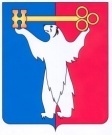 АДМИНИСТРАЦИЯ ГОРОДА НОРИЛЬСКАКРАСНОЯРСКОГО КРАЯПОСТАНОВЛЕНИЕО внесении изменений в постановлениеАдминистрации города Норильска от 13.06.2006 №1204 В целях урегулирования взаимоотношений с управляющими организациями (ТСЖ) и ресурсоснабжающими организациями по вопросу компенсации образовавшейся безнадежной к взысканию задолженности населения муниципального образования город Норильск за оказанные жилищные услуги и (или) отопление, ПОСТАНОВЛЯЮ:Внести в постановление Главы города Норильска от 13.06.2006 № 1204    «Об утверждении Порядка компенсации управляющим организациям (ТСЖ) безнадежной к взысканию задолженности населения за оказанные жилищные услуги в муниципальном жилищном фонде муниципального образования город Норильск» (далее - Постановление) следующие изменения:1.1. Наименование Постановления изложить в следующей редакции:«Об утверждении Порядка компенсации управляющим организациям (ТСЖ) или ресурсоснабжающим организациям безнадежной к взысканию задолженности населения за оказанные жилищные услуги и (или) отопление в жилищном фонде, находящемся на территории муниципального образования город Норильск».1.2. В преамбуле Постановления слова «с управляющими организациями (ТСЖ)» заменить словами «с управляющими организациями (ТСЖ), ресурсоснабжающими организациями».1.3. Пункт 1 Постановления изложить в следующей редакции:«1. Утвердить Порядок компенсации управляющим организациям (ТСЖ) или ресурсоснабжающим организациям безнадежной к взысканию задолженности населения за оказанные жилищные услуги и (или) отопление в жилищном фонде, находящемся на территории муниципального образования город Норильск (прилагается).».Внести в Порядок компенсации управляющим организациям (ТСЖ) безнадежной к взысканию задолженности населения за оказанные жилищные услуги и отопление в жилищном фонде, находящемся на территории муниципального образования город Норильск, утвержденный Постановлением (далее – Порядок), следующие изменения.2.1. Наименование Порядка изложить в следующей редакции:«Порядок компенсации управляющим организациям (ТСЖ) или ресурсоснабжающим организациям безнадежной к взысканию задолженности населения за оказанные жилищные услуги и (или) отопление в жилищном фонде, находящемся на территории муниципального образования город Норильск».По всему тексту Порядка слова «безнадежная к взысканию задолженность населения за оказанные жилищные услуги и отопление» заменить словами «безнадежная к взысканию задолженность населения за оказанные жилищные услуги и (или) отопление» в соответствующих падежах.По всему тексту Порядка после слов «управляющим организациям (ТСЖ) дополнить словами «или ресурсоснабжающим организациям» в соответствующих падежах.Абзац второй пункта 1.3 Порядка изложить в следующей редакции: 	«- управляющая организация - юридическое лицо любой организационно-правовой формы либо индивидуальный предприниматель, осуществляющее управление многоквартирным домом на основании договора управления многоквартирным домом либо на основании договора оказания услуг и (или) выполнения работ по содержанию и ремонту общего имущества, заключенными в порядке, установленном законодательством;». Дополнить пункт 1.3 Порядка новым абзацем четвертым следующего содержания: «- ресурсоснабжающая организация – юридическое лицо независимо от организационно-правовой формы, а также индивидуальные предприниматели, осуществляющие продажу коммунального ресурса – тепловой энергии;».Абзацы 4-9 пункта 1.3 Порядка считать абзацами 5-10 соответственно. Дополнить пункт 1.3 Порядка абзацем одиннадцатым следующего содержания:	«в) собственников жилых помещений, после смерти которых, жилое помещение считается выморочным и перешедшее в собственность муниципального образования город Норильск.». Дополнить пункт 1.5 Порядка абзацем следующего содержания:	«Компенсация безнадежной к взысканию задолженности производится управляющим организациям (ТСЖ) – за оказанные жилищные услуги и (или) отопление; ресурсоснабжающим организациям – за отопление.». Абзац четвертый пункта 3.2 Порядка изложить в следующей редакции:«- справка «Форма № 4 (Ф-4) о составе семьи, занимаемой жилой площади по данным поквартирной карточки и домовой книги, а также иных сведениях» (выписка из домовой книги) либо документ о зарегистрированных в жилом помещении гражданах;».Дополнить пункт 3.2 Порядка новыми абзацами восьмым - девятым следующего содержания: « - заверенные управляющей организацией (ТСЖ) или ресурсоснабжающей организацией копии постановлений (актов), вынесенных в результате осуществления розыска должника или его имущества судебным приставом - исполнителем, осуществляющим розыск;- заверенные управляющей организацией (ТСЖ) или ресурсоснабжающей организацией копии свидетельства о государственной регистрации права муниципальной собственности выморочного имущества;».Абзацы восьмой-четырнадцатый пункта 3.2 Порядка считать абзацами десятым-шестнадцатым соответственно.Абзац третий пункта 3.3. Порядка изложить в следующей редакции:«- справка «Форма № 4 (Ф-4) о составе семьи, занимаемой жилой площади по данным поквартирной карточки и домовой книги, а также иных сведениях» (выписка из домовой книги) либо документ о зарегистрированных в жилом помещении гражданах;».Пункт 4.1 Порядка изложить в следующей редакции: «4.1. Поступившее в Комиссию ходатайство с приложенными к нему документами в течение 1 дня  направляется секретарем Комиссии в отдел обращений и правового обеспечения Управления жилищно-коммунального хозяйства Администрации города Норильска для подготовки заключения о наличии, отсутствии оснований для компенсации безнадежной к взысканию задолженности в соответствии с условиями настоящего Порядка.».В пункте 4.2 Порядка слова «в течение 15 рабочих дней» заменить словами «в течение 12 дней».Дополнить Порядок новыми пунктами 4.3, 4.4 следующего содержания:«4.3. Секретарь Комиссии в течение 2 дней с даты получения заключения специалиста отдела обращений и правового обеспечения Управления жилищно-коммунального хозяйства направляет заключение вместе с ходатайством и приложенными к нему документами для экспертизы в Правовое управление Администрации города Норильска.4.4. Правовое управление, в течение 5 дней с даты получения заключения и документов, указанных в пункте 4.3 настоящего Порядка, проводит их экспертизу и возвращает секретарю Комиссии.».В пункте 4.8 Порядка слова «в десятидневный срок» заменить словами «в течение 7 дней».Пункты 4.3-4.9 Порядка считать пунктами 4.5-4.11 соответственно.Разместить настоящее постановление на официальном сайте муниципального образования город Норильск.Руководитель Администрации города Норильска                                    Е.Ю. Поздняков23.09.2014        г. Норильск№  528